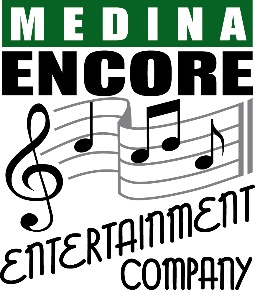 ENCORE ENTERTAINMENT CO. 20/21 SEASON***INITIAL ENCORE FEES ARE DUE NO LATER THAN JULY 15, 2020***ENCORE STUDENT NAME: _______________________________________  CIRCLE ONE:    singer – crew – pitCHECK ITEMS THAT APPLY TO YOUR STUDENT:_____ $50	MEMBERSHIP FEE - required for ALL SINGER/DANCERS, PIT & CREW members (due no later than July 15, 2020)_____ $80	PIT COSTUME FEE -required for all PIT members (due no later than October 15, 2020)_____ $200	SINGER/DANCER COSTUME DEPOSIT - required for SINGER/DANCERS (due no later than July 15, 2020)_____ $200	SINGER/DANCER COSTUME PAYMENT - required for SINGER/DANCERS (due no later than October 15, 2020)_____ $250	SINGER/DANCER COSTUME PAYMENT - required for SINGER/DANCERS (due no later than January 15, 2021) TOTAL AND SUBMIT PAYMENT either by:CHECK: Made payable to HARMONY HELPERS.  MAIL TO:  HARMONY HELPERS - PO BOX 956, MEDINA, OH 44258PAYPAL LINK: paypal.me/Harmony Helpers